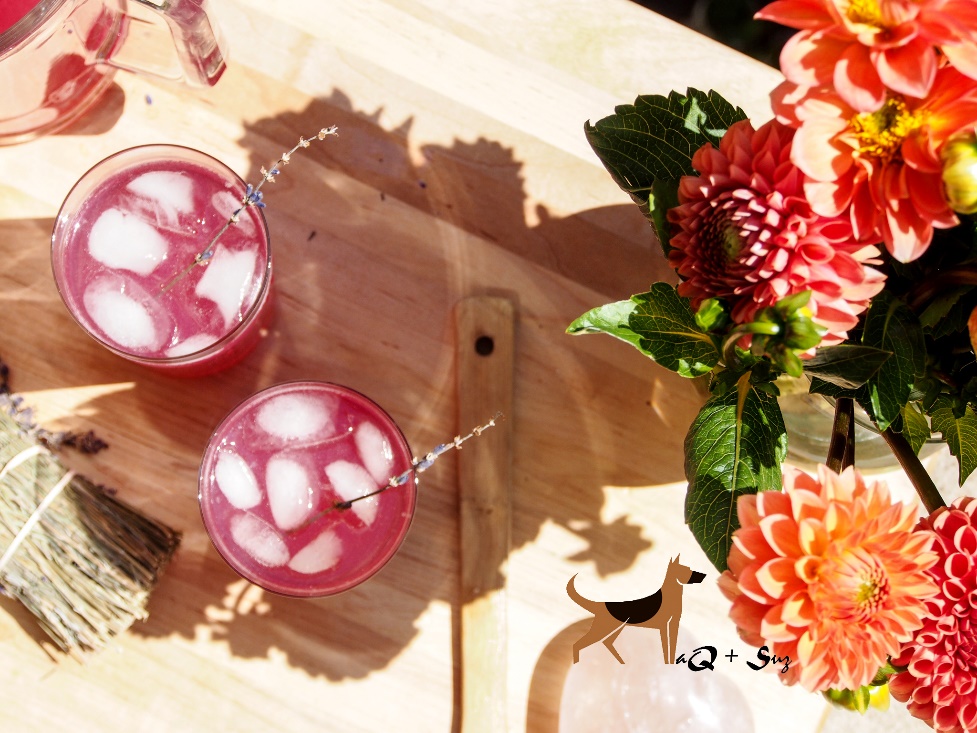 Lavender Soju LemonadeServes 8Ingredients:1c. lavender flowers2c. boiling water2c. cold water1c. lemon juice1c. sugar5fl. oz. soju 1 tray ice cubes Directions:Place freshly cut lavender flowers in a pitcher; pour the boiling water over lavender; cover with plastic wrap and allow to steep 10 minutes; strain and discard the lavender from the water and return the water to the pitcher. Add cold water, lemon juice, and sugar to the pitcher and stir until the sugar dissolves. Add in soju, mix well. Refrigerate until ready to serve. Garnish with a stem of lavender. Enjoy! 